Goshen Master Plan Update	January 31, 2011SWOT Analysis ReportIntroductionA Strengths, Weaknesses, Opportunities, and Threats (SWOT) Analysis is a strategic planning tool to evaluate internal and external influences upon a common vision or specific goal. SWOT analyses are a common method for a company or organization to assess its capacity to execute a plan or achieve an attainable goal. In the context of municipal planning the SWOT analysis evaluates the internal and external factors of a community (e.g.: quality of community services, external development pressures, internal attitudes toward commercial development, etc.) as they may pertain to the community values as reflected in the Vision Statement and Master Plan Goals as summarized below.General Statement of Goshen’s VisionIn 2009 the Planning Board developed the following Vision Statement:“Over the next ten years, Goshen will remain a small, rural residential community, with quiet, uncrowded living conditions, a healthy environment, and a vibrant small town atmosphere. Managed growth will result in buildings, roads, and public facilities that are well-maintained and scenic beauty that is undiminished.”Additionally, the Planning Board developed the following Master Plan Goals:To preserve and enhance the small town character of Goshen and the open, rural character of the land.To provide efficient and effective town services and recreational opportunities, at a level that is consistent with the ability of the community to pay for them.To preserve and promote the appropriate use of existing historic properties and areas, such as the town center, historic houses, town cemeteries, and the Pierce Lead Mine; and to enable citizens to understand and appreciate the early history and development of Goshen.To adopt land use planning practices that preserve steep slopes, important soils, and other natural and built features to ensure that growth occurs in an orderly manner that will maintain the rural and scenic character of the community.To preserve and foster Goshen’s natural, scenic, and recreational resources, including surface waters, aquifers, wetlands, parks, agricultural land, open unfragmented land and public access.Provide for a vibrant community by allowing a diversity of housing within the village area integrated with appropriate nonresidential development that includes eating establishments, offices, home-based businesses, and arts and crafts studios.Maintain a sustainable community through energy conservation, alternative energy efforts, recycling, and proper disposal of household and hazardous waste.Page 1Goshen Master Plan Transportation Report January 31, 2011SWOT Analysis ChartThe SWOT Analysis is a quick summary of internal and external influences on the community vision in a four-quadrant table. The following summary table of the SWOT analysis should be used as guidance to recognize how the identified influences can affect the pending planning process in the near future.INTERNAL INFLUENCE	EXTERNAL INFLUENCEPOSITIVE IMPACTNEGATIVE IMPACTPage 2SWOT Analysis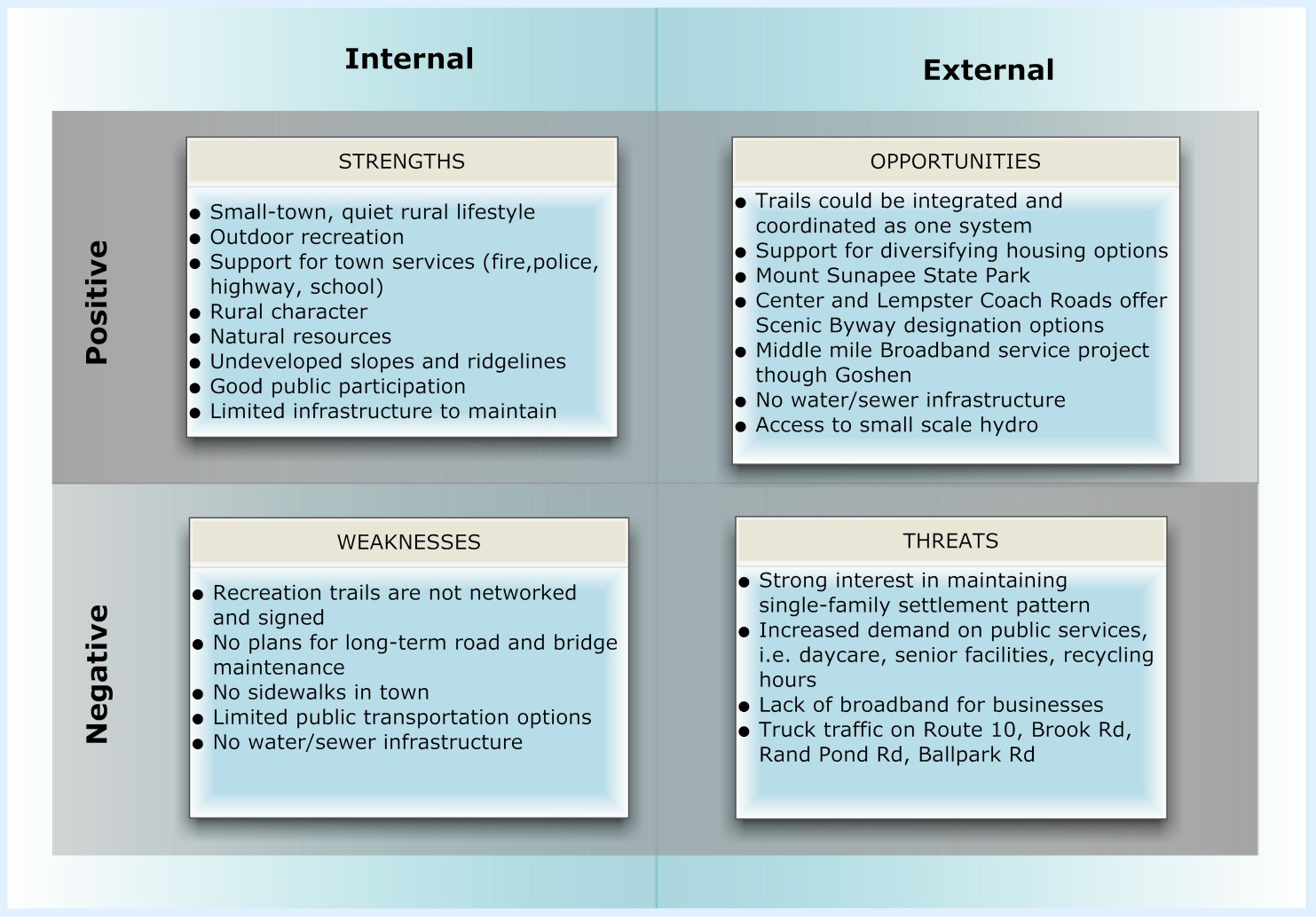 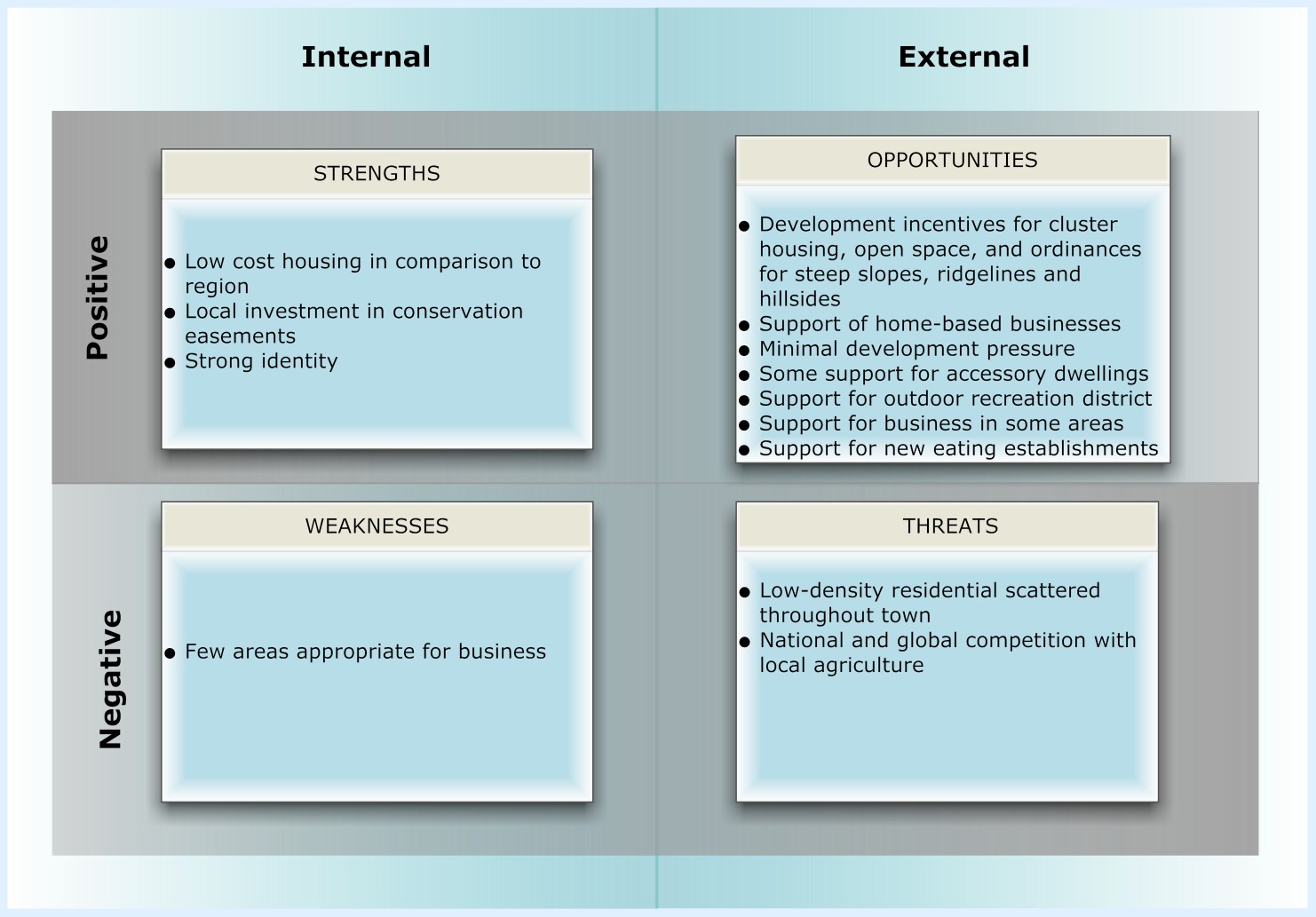 